Aşağıdaki sözcükleri, aşağıdaki cümlelerde yer alan boşluklara uygun gelecek şekilde yazarak cümleyi tamamlayınız? (2x6=12p)Güneş, ısı ve ışık yayan bir ………………..…………olarak adlandırılır.Güneşe  en yakın gezegen ………………………..en uzak gezegen ………………………dür.…………………….…. kızıl gezegen olarak bilinir.……………………………. gezegenlerin en büyüğü olduğu için “Dev Gezegen” olarak da bilinir.Atmosferden geçerken yanarak tükenmeyip yeryüzüne kaya olarak düşen meteor parçalarına ………………..…….denir.Aşağıdaki ifadelerin altına cümle doğruysa “DOĞRU”, yanlış ise “YANLIŞ” yazınız. (6x3=18p)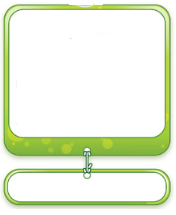 Yandaki sindirim sistemi modelinde numaralandırılarak gösterilen yapı ve organların adını numara sırasına göre yazınız.(1x10=10p)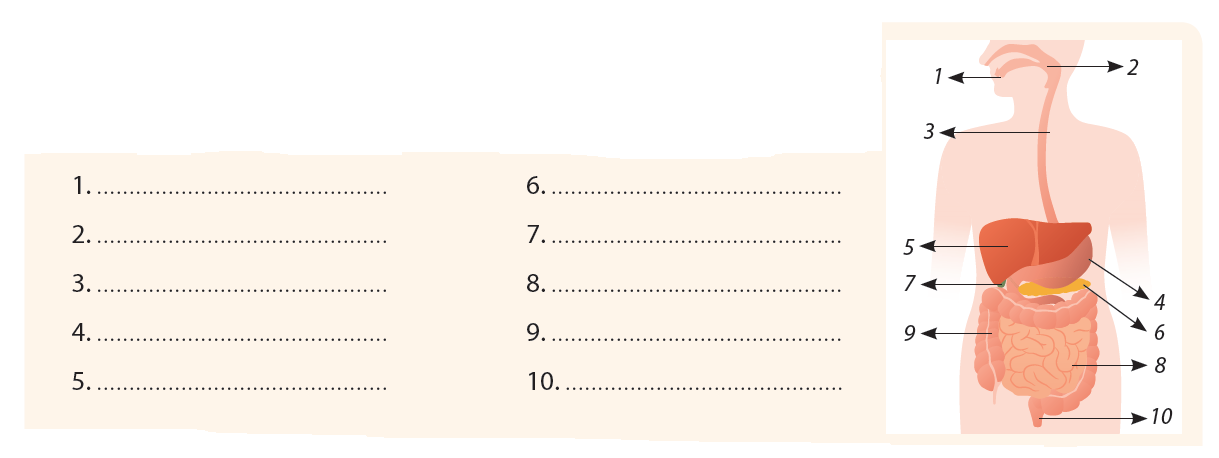 Kas çeşitlerinin çalışma şekli, vücuttaki yeri ve yapısıyla ilgili aşağıda verilen tabloyu “X” işaretini kullanarak doldurunuz.(1x12=12p)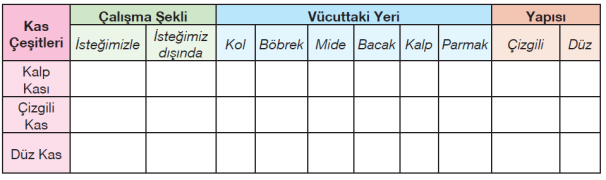 Aşağıdaki şekilde duruş bozuklukları ile ilgili 4 adet görsel verilmiştir. Verilen bu görsellerden hangi duruş şeklinin doğru olduğunu  (✔) belirtiniz.(2x4=8p)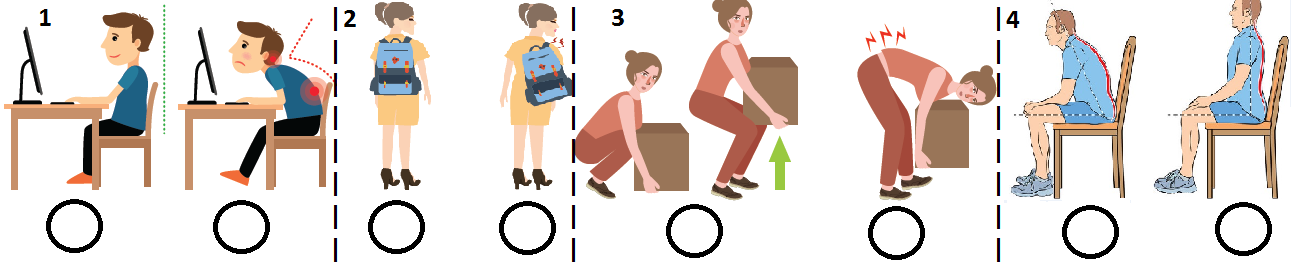 Öğretmen fener, pinpon topu ve voleybol topu ile şekildeki düzeneği hazırlayıp, fenerin lambasını yakıyor.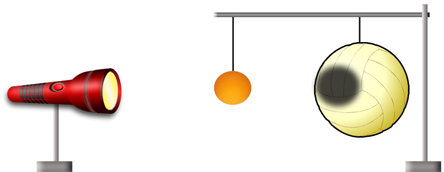 
Öğretmen bu etkinlik ile aşağıdakilerden hangisini öğretmek istemiştir?
A)Ay tutulması     B)Güneş tutulması 
C)Ay’ın evreleri    D)Mevsimlerin oluşumuİskelet sisteminin görevleri ile ilgili aşağıdakilerden hangisi yanlıştır?A) Vücudun dik durmasını sağlamak      B) Vücuda genel şeklini vermekC) Vücut ısısını korumakD) Bazı iç organları korumakAşağıdaki şekilde numaralandırılmış kas çeşitleri hangi şıkta doğru bir şekilde verilmiştir?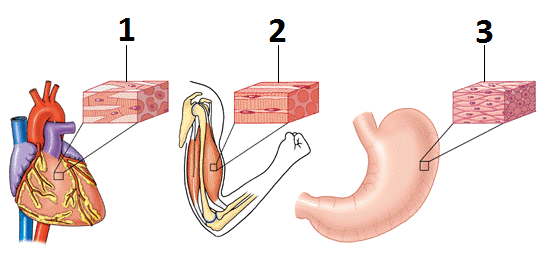       1                         2                        3
_______________________________________A) Düz Kas             Çizgili Kas 		Kalp KasıB) Kalp Kası                 Düz Kas    		Çizgili KasC) Çizgili Kas                Düz Kas		Kalp KasıD) Kalp Kası 	       Çizgili Kas		Düz Kas9)  Kol ve bacaklarımızda bulunan eklem çeşidi aşağıdakilerden hangisidir?A) Oynar eklem                B) Oynamaz eklem
C) Yarı oynar eklem	D) Uzun eklem10) Güneş sistemindeki gezegenlerden bazılarının özellikleri şöyledir:K : Güneşe en yakın ikinci gezegendir.L : Güneş sisteminin en büyük gezegenidir.M : Halkasıyla en dikkat çekici gezegendir.Buna göre K, L ve M ile gösterilen gezegenler aşağıdakilerden hangisinde verilmiştir?         K 		     L 		    MA) Merkür 	Venüs		 MarsB) Venüs 	Satürn		 JüpiterC) Dünya 	Merkür 	NeptünD) Venüs	Jüpiter		 Satürn11)  Vücudumuzdaki en uzun kemik hangisidir?A )  Kafatası kemiği                B )  Kol kemiği C )  Göğüs kemiği                   D )  Uyluk kemiği12) İç ve Dış Gezegenleri yazınız. (8 Puan)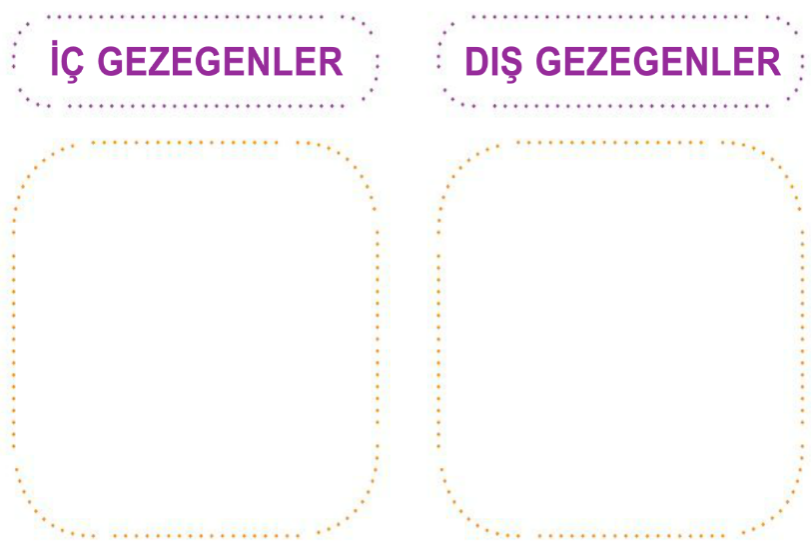 13)  Dünya’nın ikizi olarak bilinen gezegen aşağıdakilerden hangisidir? (2 Puan)A)     Mars      B )    VenüsC )    Neptün	D )    Merkür                                                                              ………………..BAŞARILAR…….Adı:……………………… ORTAOKULU2022 – 2023 EĞİTİM ÖĞRETİM YILI FEN BİLİMLERİ6-B SINIFI I. DÖNEM I. SINAV SORULARINotSoyadı:……………………… ORTAOKULU2022 – 2023 EĞİTİM ÖĞRETİM YILI FEN BİLİMLERİ6-B SINIFI I. DÖNEM I. SINAV SORULARINotSınıf:             No:……………………… ORTAOKULU2022 – 2023 EĞİTİM ÖĞRETİM YILI FEN BİLİMLERİ6-B SINIFI I. DÖNEM I. SINAV SORULARINot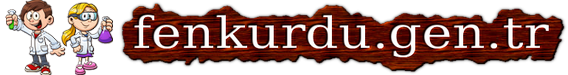 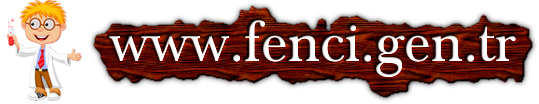 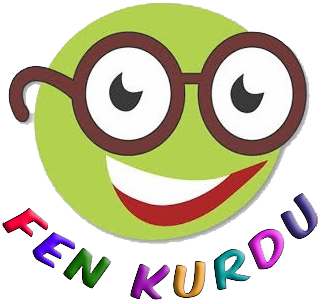 Daha fazla yazılı sorusu ve evraka  https://www.facebook.com/groups/fenkurdu  öğretmen grubumuzdan ulaşabilirsiniz.